  EST-CE POSSIBLE DE METTRE UN ARTICLE EN ARABE ???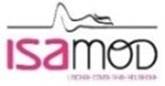 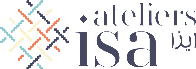 أخبار مجمع ايزاGroupe ISA NewsN° 01/ 2020Date : Edition : Service Management QualitéSupervision : Directeur GénéralMot du rédacteurMot du moisLa société a enregistré une évolution très importante à tous les niveaux en 2019. Un système de management qualité conformément à la norme ISO 9001 et un code de conduite BSCI commencent à se construire. Des opérateurs et cadres ont bénéficié des séances de sensibilisation et des formations. Des auditeurs internes sont qualifiés. A cet effet, nous envisageons de lancer cette newsletter mensuelle Groupe ISA News pour communiquer et échanger autour des nouvelles au sein du groupe ISA. 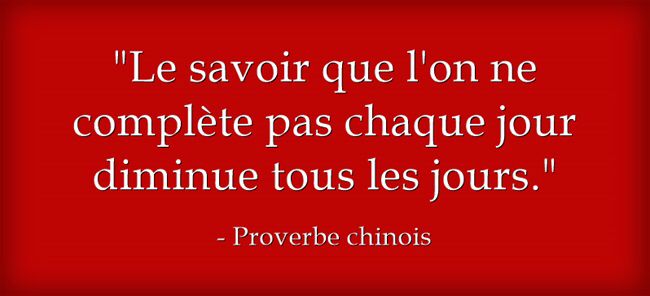 Management de la qualité et Norme ISO 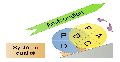 Le management de la qualité répond aux normes ISO 9000 qui concerne les systèmes de management de la qualité et les lignes directrices pour l'amélioration des performances. Afin de répondre aux normes sur le management de la qualité, les entreprises doivent se concentrer sur 8 axes :Guider le client et répondre à ses besoins, Intégrer le leadership,Inciter le personnel à participer à la démarche qualité,Adopter une approche des processus adaptée,Intégrer le management par approche système,Tendre vers amélioration continue,Avoir une approche factuelle pour la prise de décision,Préserver une bonne relation avec les fournisseurs.                     Evènements du moisLeçon du moisCélébration de la journée mondiale des droits de l’homme.Les Ateliers ISA ont organisé une journée de sensibilisation aux droits de l’Homme en marge de la journée mondiale des droits de l’homme le Mardi 10 Décembre 2019.Le directeur Général distribue les certificats d’auditeurs internes.Une dizaine de cadres ont réussi le certificat d’auditeur interne après un examen théorique et pratique. Ils ont réussi leur certificat le 13 Décembre 2019.La méthode des 5 « S » (en anglais the 5 S's) est une technique japonaise visant à l'amélioration continue des tâches effectuées dans les entreprises. Élaborée dans le cadre du système (en anglais Toyota Production System ou TPS), elle tire son appellation de la première lettre de chacune de cinq opérations constituant autant de mots d'ordre ou principes simples : je propose de changer cet article par l’employé du mois de décembre, et les départs à la retraite du mois de décembre. 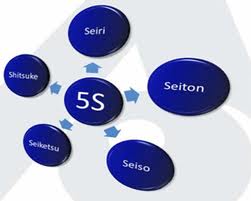 Proverbe du mois  Proverbe du mois  « La qualité n'est jamais un accident ; c'est toujours le résultat d'un effort intelligent. »John Ruskin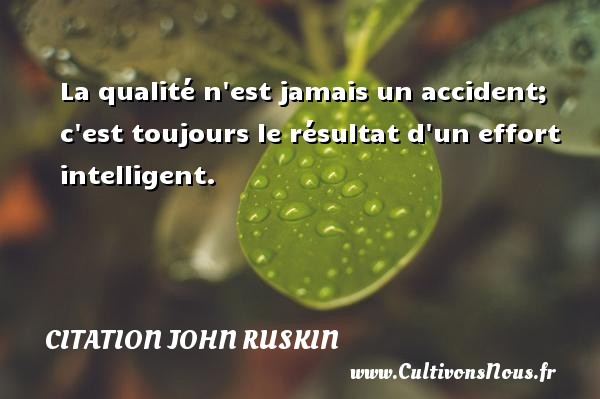 « La qualité n'est jamais un accident ; c'est toujours le résultat d'un effort intelligent. »John Ruskin